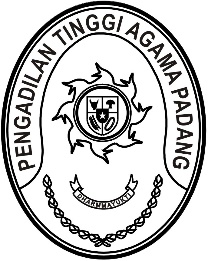 Nomor     	: W3-A/    /OT.00/11/2022	10 November 2022Lampiran	: 1 (satu) berkasPerihal	: UndanganYth. 
Panitia Pelaksana Wisuda Purnabakti Ketua Pengadilan Tinggi Agama PadangAssalamualaikum, wr.wbMenindaklanjuti Keputusan Wakil Ketua Pengadilan Tinggi Agama Padang Nomor 
W3-A/2925/OT.00/11/2022 tanggal 9 November 2022 tentang Panitia Pelaksana Pembinaan Manajemen Sumber Daya Manusia di Lingkungan Pengadilan Tinggi Agama Padang Tahun 2022, maka kami undang Saudara untuk mengikuti rapat persiapan kegiatan dimaksud pada:Hari/Tanggal	: Kamis / 10 November 2022Jam		: 10.00 WIB s.d selesaiTempat	: Command Center Pengadilan Tinggi Agama Padang Jl. By Pass KM. 24, Anak Air, PadangDemikian disampaikan dan terima kasih. Wassalam, Wakil Ketua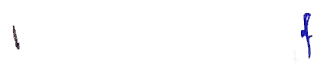 Hamdani S.Tembusan:Ketua Pengadilan Tinggi Agama Padang (sebagai laporan).